Name: __________________________ Phone number: ____________________Program of Study (major): _____________________School: ___________________________University Faculty Supervisor/Coordinator: _____________________I am interested in: 	Practicum 		Internship Hours Requirements: (on-site) ________	(client contact) ________    Supervision Requirements:Supervision hours/week ______ 	Specific supervisor credentials required _________Number of graduate courses that have been completed in the following areas:Ethics _____			Assessment _____		Diagnosis (DSM) _____Group _____			Diversity _____Brief explanation of past clinical experience (50-words or less):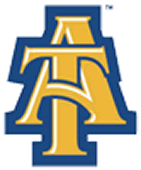 North Carolina A&T State University Counseling ServicesPracticum/Internship Form